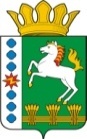 КОНТРОЛЬНО-СЧЕТНЫЙ ОРГАН ШАРЫПОВСКОГО РАЙОНАКрасноярского краяЗаключениена проект Постановления администрации Шарыповского района «О внесении изменений в Постановление администрации Шарыповского района от 30.10.2013 № 844-п «Об утверждении муниципальной программы «Обеспечение доступным и комфортным жильем и коммунальными услугами жителей Шарыповского района»  на 2014-2016 годы (в ред. от 18.04.2014 № 270-п, от 19.06.2014 № 454-п, от 21.08.2014 № 607-п) 18 ноября 2014 год 								      № 140Настоящее экспертное заключение подготовлено Контрольно – счетным органом Шарыповского района на основании ст. 157 Бюджетного  кодекса Российской Федерации, ст. 9 Федерального закона от 07.02.2011 № 6-ФЗ «Об общих принципах организации и деятельности контрольно – счетных органов субъектов Российской Федерации и муниципальных образований», ст. 15 Решения Шарыповского районного Совета депутатов от 20.09.2012 № 31/289р «О внесении изменений и дополнений в Решение Шарыповского районного Совета депутатов от 21.06.2012 № 28/272р «О создании Контрольно – счетного органа Шарыповского района» (в ред. от 20.03.2014 № 46/536р).Представленный на экспертизу проект Постановления администрации Шарыповского района «О внесении изменений в Постановление администрации Шарыповского района от 30.10.2013 № 844-п «Об утверждении муниципальной программы «Обеспечение доступным и комфортным жильем и коммунальными услугами жителей Шарыповского района» на 2014-2016 годы (далее по тексту проект Постановления) направлен в Контрольно – счетный орган Шарыповского района 17 ноября 2014 года, разработчиком данного проекта Постановления является муниципальное казенное учреждение «Управление службы заказчика» администрации Шарыповского района. Основанием для разработки муниципальной программы являются:- статья 179 Бюджетного кодекса Российской Федерации;- постановление администрации Шарыповского района от 30.07.2013 № 540-п «Об утверждении Порядка принятия решений о разработке  муниципальных программ Шарыповского района, их формировании и реализации»;- распоряжение администрации Шарыповского района от 02.08.2013  № 258-р «Об утверждении перечня муниципальных программ Шарыповского района».Ответственный исполнитель муниципальной программы администрация Шарыповского района.Соисполнитель муниципальной программы – муниципальное казенное учркждение «Управление спорта, туризма и молодежной политики Шарыповского района».Перечень подпрограмм и отдельных мероприятий муниципальной программы:Обеспечение документами территориального планирования и планирования территорий муниципальных образований Шарыповского района.Обеспечение доступным жильем молодых семей и молодых специалистов в сельской местности.Обеспечение жильем молодых семей.Организация утилизации и переработки бытовых и промышленных отходов на территории Шарыповского района.Мероприятия:Обеспечение деятельности (оказание услуг) подведомственных учреждений;Выполнение отдельных государственных полномочий по организации проведения мероприятий по отлову, учету, содержанию и иному обращению с безнадзорными домашними животными;Межбюджетные трансферты для перечисления бюджетам поселения;Реализация временных мер поддержки населения в целях обеспечения доступности коммунальных услуг; Реализация мероприятий в области энергосбережения и повышения энергетической эффективности.Цель муниципальной программы – повышение доступности жилья, качества и надежности предоставления жилищно-коммунальных услуг населению.Задачи муниципальной программы:Создание условий для устойчивого развития территорий муниципальных образований, развития инженерной, транспортной и социальной инфраструктур, сохранение окружающей среды и объектов культурного наследия.Улучшение жилищных условий молодых семей и молодых специалистов, работающих в организациях агропромышленного комплекса или социальной сферы в сельской местности.Государственная поддержка в решении жилищной проблемы молодых семей, признанных в установленном порядке, нуждающимся в улучшении жилищных условий.Предотвращение вредного воздействия бытовых и промышленных отходов за здоровье человека и окружающую природную среду.Обеспечение населения района качественными услугами, а также формирование эффективной системы управления энергосбережением и повышением энергетической эффективности.Мероприятие проведено 18 ноября 2014 года.В ходе подготовки заключения Контрольно – счетным органом Шарыповского района были проанализированы следующие материалы:- проект Постановления администрации Шарыповского района «О внесении изменений в Постановление администрации Шарыповского района от 30.10.2013 № 844-п «Об утверждении муниципальной программы «Обеспечение доступным и комфортным жильем и коммунальными услугами жителей Шарыповского района» на 2014-2016 годы;-паспорт муниципальной программы «Обеспечение доступным и комфортным жильем и коммунальными услугами жителей Шарыповского района» на 2014-2016 годы;        Рассмотрев представленные материалы к проекту Постановления администрации Шарыповского района «О внесении изменений в Постановление администрации Шарыповского района от 30.10.2013 № 844-п «Об утверждении муниципальной программы «Обеспечение доступным и комфортным жильем и коммунальными услугами жителей Шарыповского района» на 2014-2016 годы  (далее Постановление) (в ред. от 18.04.2014 № 270-п, от 19.06.2014 № 454-п от 21.08.2014 № 607-п) установлено следующее:     1.  В соответствии с проектом Постановления происходит изменение по строке (пункту) «Информация по ресурсному обеспечению программы, в том числе в разбивке по источникам финансирования, по годам реализации программы».После внесения изменений строка  будет читаться:Уменьшение объемов бюджетных ассигнований на реализацию муниципальной программы всего в сумме 104 459,00 руб.  или на  0,12%, в том числе:- уменьшение всего за счет районного бюджета в сумме 414 676,00 руб. или на 0,49%, в том числе по годам за счет увеличения в 2014 году в сумме 360 540,00 руб., уменьшения в 2015 году в сумме 387 608,00 руб. и уменьшения в 2016 году в сумме 387 608,00 руб.;- увеличение в 2014 году за счет краевого бюджета в сумме 712 700,00 руб. или на 0,85%;-уменьшение в 2014 году за счет бюджета поселения в сумме 402 483,00 руб.                  или на 0,85 %;  2. В соответствии с паспортом подпрограммы  1 «Обеспечение документами территориального планирования и планировки территорий муниципальных образований Шарыповского района» вносится изменения в части уменьшения объёма финансирования подпрограммы.После внесения изменений строка будет читаться:Увеличение объема бюджетных ассигнований на финансирование подпрограммы 1 за счет перераспределения средств районного бюджета с отдельного мероприятия 1 муниципальной программы в сумме 31 600,00  руб., или на 100,00%, для разработки и утверждения местных нормативов градостроительного проектирования Шарыповского района, в соответствии с требованиями федерального закона от 05.05.2014 № 131-ФЗ «О внесении изменений в Градостроительный кодекс Российской Федерации».   Уменьшение объема бюджетных ассигнований на финансирование подпрограммы 1 за счет средств бюджетов поселений в сумме 402 483,00  руб., или на 18,81%, в том числе: в сумме 2 483,00 рубля, в связи с отменой ранее запланированного повышения оплаты труда муниципальным служащим с 01.10.2014 года на 5%;в сумме 400 000,00 рублей уменьшена сумма запланированного за счет средств Парнинского сельсовета софинансирования субсидии на разработку проектов планировки и межевания территории Шарыповского района, по причине не предоставления субсидии из краевого бюджета.3. В соответствии с приложением № 5 муниципальной программы «Обеспечение доступным и комфортным жильем и коммунальными услугами жителей Шарыповского района» на 2014-2016 годы вносится изменения в части финансирования отдельных мероприятий 1,4,5 за счет средств районного и краевого бюджетов.После внесения изменений строки будут читаться:Изменения вносятся с целью приведения в соответствие бюджета Шарыповского района, а именно: 1. Уменьшение объемов бюджетных ассигнований на финансирование отдельного мероприятия 1. «Руководство и управление в сфере  установленных функций и полномочий, осуществляемых казёнными учреждениями» за счет  средств районного бюджета всего в сумме 457 276,00  руб., или на 4,38 %, в связи с изменениями в штатном расписании муниципального казенного учреждения «Управление службы заказчика» Шарыповского района вводом с 20.01.2014 года 1 штатной единицы заместителя начальника и вводом с 03.06.2014 года 1 штатной единицы ведущего юрисконсульта и выводом с 01.10.2014 года 1 штатной единицы ведущего экономиста и перераспределением средств районного бюджета с целью финансирования в 2014 году подпрограммы 1 «Обеспечение документами территориального планирования и планировки территорий муниципальных образований Шарыповского района» в сумме 31 600,00 руб., и отдельного мероприятия 5 «Реализация мероприятий в области энергосбережения и повышения энергетической эффективности» в сумме 11 000,00 руб.      2. Увеличение  объемов бюджетных ассигнований на финансирование отдельного мероприятия 4 «Реализация временных мер поддержки населения в целях обеспечения доступности коммунальных услуг за счет средств краевого бюджета» в 2014 году в сумме 712 700,00 руб. или на 16,78 %.При проверке правильности планирования и составления проекта Постановления  нарушений не установлено.На основании выше изложенного Контрольно – счетный орган Шарыповского района предлагает администрации Шарыповского района  принять проект Постановления администрации Шарыповского района «О внесении изменений в Постановление администрации Шарыповского района от 30.10.2013 № 844-п «Об утверждении муниципальной программы «Обеспечение доступным и комфортным жильем и коммунальными услугами жителей  Шарыповского района» на 2014-2016 годы (в ред. от 18.04.2014 № 270-п, от 19.06.2014 № 454-п, от 21.08.2014 № 607-п).Председатель Контрольно – счетного органа						      Г.В. СавчукИнформация по ресурсному обеспечению программы, в том числе в разбивке по источникам финансирования, по годам реализации программы Предыдущая редакцияПредлагаемая редакция (проект Постановления)Информация по ресурсному обеспечению программы, в том числе в разбивке по источникам финансирования, по годам реализации программы Планируемое финансирование 84 382 449,25 руб., в том числе за счет средств:районного бюджета 19 993 843,52 руб., из них:2014 год – 6 560 719,52 руб.;2015 год – 6 716 562,00 руб.;2016 год – 6 716 562,00 руб.краевого бюджета 55 430 690,73 руб., из них:2014 год – 27 346 485,79 руб.;2015 год – 25 949 504,94 руб.;2016 год – 2 134 700,00 руб.федерального бюджета 6 796 350,00 руб.2014 год – 6 796 350,00 руб.;2015 год –0,00 руб.;2016 год –0,00 руб.бюджетов поселений 1 110 200,00 руб., из них:2014 год – 1 110 200,00 руб.2015 год –0,00 руб.;2016 год –0,00 руб.юридические лица 1 051 365,00 руб. их них:2014 год – 1 051 365,00 руб.; 2015 год –0,00 руб.;2016 год –0,00 руб.Планируемое финансирование 84 277 990,52 руб., в том числе за счет средств:районного бюджета 19 579 167,52 руб., из них:2014 год – 6 921 259,52 руб.;2015 год – 6 328 954,00 руб.;2016 год – 6 328 954,00 руб.краевого бюджета 56 143 390,73 руб., из них:2014 год – 28 059 185,79 руб.;2015 год – 25 949 504,94 руб.;2016 год – 2 134 700,00 руб.федерального бюджета 6 796 350,00 руб.2014 год – 6 796 350,00 руб.;2015 год –0,00 руб.;2016 год –0,00 руб.бюджетов поселений 707 717,00 руб., из них:2014 год – 707 717,00 руб.2015 год –0,00 руб.;2016 год –0,00 руб.юридические лица 1 051 365,00 руб. их них:2014 год – 1 051 365,00 руб.; 2015 год –0,00 руб.;2016 год –0,00 руб.Объемы и источники финансирования подпрограммыПредыдущая редакция подпрограммы 1Предлагаемая редакция подпрограммы 1 (проект Постановления)Объемы и источники финансирования подпрограммыФинансирование подпрограммных мероприятий составляет 2 139 980,00 руб. в том числе за счет средств:Бюджетов поселений – 1 110 200,00  руб. в том числе:в 2014 году -1 110 200,00 руб.в 2015 году -0,00 руб.в 2016 году -0,00 руб.краевого бюджета – 1 029 780,00 руб. в том числе:в 2014 году -1 029 780,00 руб.в 2015 году -0,00 руб.в 2016 году -0,00 руб.Финансирование подпрограммных мероприятий составляет 1 769 097,00 руб. в том числе за счет средств:Районного бюджета – 31 600,00 руб. в том числе:в 2014 году -31 600,00 руб.в 2015 году -0,00 руб.в 2016 году -0,00 руб.Бюджетов поселений - 707 717,00  руб. в том числе:в 2014 году -707 717,00 руб.в 2015 году -0,00 руб.в 2016 году -0,00 руб.краевого бюджета – 1 029 780,00 руб. в том числе:в 2014 году -1 029 780,00 руб.в 2015 году -0,00 руб.в 2016 году -0,00 руб.СтатусНаименование отдельного мероприятияИсточники финансирования2014 год2015 год2016 годИтогоПредлагаемая редакция:Предлагаемая редакция:Предлагаемая редакция:Предлагаемая редакция:Предлагаемая редакция:Предлагаемая редакция:Предлагаемая редакция:отдельное мероприятие 1Руководство и управление в сфере установленных функций и полномочий, осуществляемых казенными учреждениямиРайонный бюджет3 728184,523 131 454,003 131 454,009 991 092,52отдельное мероприятие 4Реализация временных мер поддержки населения в целях обеспечения доступности коммунальных услуг за счет средств краевого бюджетаКраевой бюджет2 020000,001 406 000,001 533 700,004 959 700,00отдельное мероприятие 5Реализация мероприятий в области энергосбережения и повышения энергетической эффективностиРайонный бюджет517 518,430,000,00517 518,43Предыдущая редакция:Предыдущая редакция:Предыдущая редакция:Предыдущая редакция:Предыдущая редакция:Предыдущая редакция:Предыдущая редакция:отдельное мероприятие 1Руководство и управление в сфере установленных функций и полномочий, осуществляемых казенными учреждениямиРайонный бюджет3 410244,523 519 062,003 519 062,0010448 368,52отдельное мероприятие 4Реализация временных мер поддержки населения в целях обеспечения доступности коммунальных услуг за счет средств краевого бюджетаКраевой бюджет1 307300,001 406 000,001 533 700,004 247 000,00отдельное мероприятие 5Реализация мероприятий в области энергосбережения и повышения энергетической эффективностиРайонный бюджет506 518,430,000,00506 518,43Разница (+увеличение/-уменьшение)Разница (+увеличение/-уменьшение)Разница (+увеличение/-уменьшение)Разница (+увеличение/-уменьшение)Разница (+увеличение/-уменьшение)Разница (+увеличение/-уменьшение)Разница (+увеличение/-уменьшение)отдельное мероприятие 1Руководство и управление в сфере установленных функций и полномочий, осуществляемых казенными учреждениямиРайонный бюджет+317 940,00-387 608,00-387 608,00-457 276,00отдельное мероприятие 4Реализация временных мер поддержки населения в целях обеспечения доступности коммунальных услуг за счет средств краевого бюджетаКраевой бюджет+712 700,000,000,00+712 700,00отдельное мероприятие 5Реализация мероприятий в области энергосбережения и повышения энергетической эффективностиРайонный бюджет+11 000,000,000,00+11 000,00